MINISTRY OF EDUCATION AND TRAININGLAC HONG UNIVERSITY 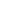 COURSE OUTLINE<126042 – EVENT AND FESTIVAL MANAGEMENT >This course provides the basic information about organizing an event or conference; Creating ideas, programs and estimating budgets; learning about design and planning an event - conference scientifically; bringing high positive effect in preparation; knowing how to manage the logistics and organization, operating the event activities. Table 1: Course Learning Outcomes (CLOs)Table 2: Course Content, Lesson PlanTable 3: Mapping of Lesson and Course Learning OutcomesTable 4: Course assessment- Attendance: Obeying the regulations- Students have to read the given study documentation by the lecturer before every lesson on the online learning system (LMS - learn.lhu.edu.vn).- Students who do homework, finish short answers and exercises in class will be given bonus marks to the students’ process status.- Finishing given group discussions at home and in class according to the lecturer's regulations.Textbook[1]. Nguyễn Thị Mỹ Thanh, Sử Ngọc Diệp (2015), Quản trị tổ chức sự kiện và lễ hội, NXB Lao động-Xã hội, TP Hồ Chí Minh. (Chưa tái bản)References [2]. Trần Đức Thành (2017), Giáo trình tổ chức sự kiện, NXB Thống Kê (Chưa tái bản)[3]. Cao Đức Hải (2011), Quản lý lễ hội và sự kiện, NXB Đại học Quốc Gia (Chưa tái bản)- Internet, Google Chrome, KahootGeneral rules:1.GENERAL INFORMATIONGENERAL INFORMATIONCourse name (Vietnamese):Course name (Vietnamese):Quản trị sự kiện và lễ hộiCourse name (English):Course name (English):Event and festival managementCourse ID:Course ID:126042Types: Types: Specialization Faculty/Department:Faculty/Department:Administration - International EconomicsMain Lecturer:Main Lecturer:Nguyen Thi Kim HiepEmail: hiepntk@lhu.edu.vnLecturer participating in:Lecturer participating in:Pham Ngoc HieuNumber of credits:Number of credits:3  Theory:Practice:Exercise:Theory:Practice:Exercise:3 periods0 periods0 periodsSpecialty:Specialty:Obligatory to students in Major of Tourism and Travel ManagementPrerequisite course:Prerequisite course:NoPrevious course:Previous course:No2.COURSE DESCRIPTIONCOURSE DESCRIPTION3.COURSE LEARNING OUTCOMESCourse Learning Outcomes (CLOs)Course Learning Outcomes content Bloom domain/Bloom levelProgram Learning Outcomes(PLOs) (*)CLO1Analyzing factors of the event to strategically plan for that event.Knowledge (4)PLO3 (PI3.1)CLO2Coordinating effectively in group work during the event organizing processSkills (4)PLO6 (PI6.1)CLO3Obeying the regulationsAttitude (2)PLO7 (PI7.2)4.COURSE CONTENT, LESSON PLANWeekLesson/Chapter Name/Chapter Lesson Learning Outcomes (LLO)Lesson Learning Outcomes (LLO)Lecture and Study activitiesTeaching methodsAssessment methodsReferences (*)1Chapter 1The overview of EventThe conceptsThe concept of event The concept of festival Types of eventsLLO1.1Showing the concepts of event and festivalAt homeStudents get to know about the relevant contents of the event and festival, the syllabus will be uploaded on  LMS In class- Lecturer introduces the course overview, regulations and study routes, group report on topic.- Students approach the new information by listening, observing and questioning.- Lecture-Didactic questioning+ Short answer test     [2],[3]2Chapter 1The impacts of eventTo the  culture and societyTo the environmentTo the politicsTo the economy-tourismLLO1.2Clarifying the impacts of eventAt homeStudents learn about the specific examples of the impacts of event based on the theory initially on LMS  In classLecturer answers students’ questions and divides in groups to discuss the impacts of the event.-Case Studies- Lecture+ Short answer test [2],[3]3Chapter 2The event industry The basic factors accelerating the existence of the event industryThe components of the event industryThe growth tendency of the event industry around the world LLO2.1Applying the knowledge about event to solve the basic factors accelerating the existence of the event industryAt home - Students read the chapter content uploaded on LMS initially  - Students understand, solve the practical situationIn classLecturer answers students’ question and divides in group to discuss the basic factors accelerating the existence of the event industry- Case Studies-Discussion+ Presentations[2],[3]4Chapter 2The organizational profession and event management The organization of events status in VietnamLLO2.2Analyzing the organizing event in Vietnam nowadaysAt home- Students read the chapter content uploaded on LMS initially  In class- Lecturer answers students’ question- SV thảo luận về tình hình tổ chức sự kiện ở Việt Nam Students discuss about the organization of events status in Vietnam- Lecture-Didactic questioning+ Short answer test[2],[3]5Chapter 3Planning strategies for the eventsThe concepts, types and roles in planning for  the event organization Designing ideas for the event The event planning progressesLLO3.1 Establishing the strategic plans for the eventAt home - Students start working in groups followed by syllabus uploaded on LMS  - Students learn, solve the practical situation In class- Each groups have to prepare the report and present about the content - Lecturer and the others will observe, comment and evaluate the results in accordance with the related criteria- Case Studies - Discussion + Presentations[2],[3]6Chapter 4Establishing the Marketing strategies for the eventThe overview of event MarketingThe progress of the customer’s buying decisionLLO4.1Establishing the Marketing strategies for the eventAt home- Students read the chapter 4 content uploaded on LMS initially  - Students learn, solve the practical situation  In classLecturer gives 1 practical situation and asks student to work in group to establish the event’s  Marketing strategies - Case Studies - Discussion + Presentations[2],[3]7Chapter 4Mix Marketing for the eventLLO4.2Clarifying types of Mix Marketing for the eventAt home- Students read the chapter 4 content uploaded on LMS initially  - Students learn, solve the practical situation  In classLecturer gives 1 practical situation and asks students to work in group- Case Studies - Discussion + Presentations8Chapter 5Managing and operating the event projectThe techniques in the event project management Controlling and BudgetsHuman resourcesLLO5.1Identifying the techniques of the event project management in order to manage the policies and human resourcesAt home- Students read the chapter content uploaded on LMS initially  
- Students learn, solve the practical situation  In class- Lecturer asks them to list every technique in the event project management - Lecturer offers students to demonstrate how to control and budgets- Case Studies - Discussion+Presentations[2],[3]9Chapter 5Risk management and legal issues in organizing the eventLLO5.2Showing the legal issues in the organizations of   eventAt home- Students read the chapter content uploaded on LMS initially  
- Students learn, solve the practical situation  In class- Lecturer asks them to list every technique in the event project management - Lecturer offers students to demonstrate how to control and budgets- Case Studies - Discussion+Presentations[2],[3]10Chapter 6Launching the event project Logistics in the eventThe concept of logistics in organizing the eventLogistics before the event LLO6.1Identifying the the previous and during the event At home- Students read the chapter content uploaded on LMS initially  - Students learn, solve the practical situation  In classLecturer answers the students’ questions. Then lecturer divides in groups and asks them to demonstrate every logistics stage before the event - Case Studies - Discussion+ Presentations[2],[3]11Chapter 6Staging the eventThe opening and operating during the eventThe ending and rating the eventLLO6.2Choosing steps during the opening, operating during the eventAt home- Students read the chapter content uploaded on LMS initially  - Students learn, solve the practical situation  In class Lecturer answers the students’ questions. Then lecturer asks them to demonstrate the opening and the event’s operation - Case Studies - Discussion+ Short answer test[2],[3]5.MAPPING OF LESSON AND COURSE LEARNING OUTCOMESLesson Learning OutcomesCourse Learning OutcomesCourse Learning OutcomesCourse Learning OutcomesEvaluation ComponentLesson Learning OutcomesCLO1CLO2CLO3Evaluation ComponentLLO1.1XA1LLO1.2X 	A1LLO2.1XA1, A2, A3LLO3.1X A2, A3LLO4.1X A2, A3LLO4.2XA1LLO5.1X A2, A3LLO6.1X		 A1, A2, A3LLO6.2X                   A16.COURSE ASSESSMENTEvaluation ComponentAssessmentCLOs Percentage (%) A1. Process - Case Studies- Short answer testCLO1, CLO330%A2. Mid-term test- PresentationsCLO1, CLO230%A3. Final test- Written reportCLO1, CLO240%7. COURSE REQUIREMENTS AND EXPECTATIONS8.STUDY REFERENCES9.SOFTWARE OR SUPPORTING EQUIPMENTS FOR PRACTICEAbbreviationDescriptionPLOProgram Learning OutcomesCLOCourse Learning OutcomesLLOLesson Learning OutcomesHead of Major/ Head of FacultyDong Nai, 2024Responsible lecturer(sign and write full name)Nguyen Thi Kim Hiep